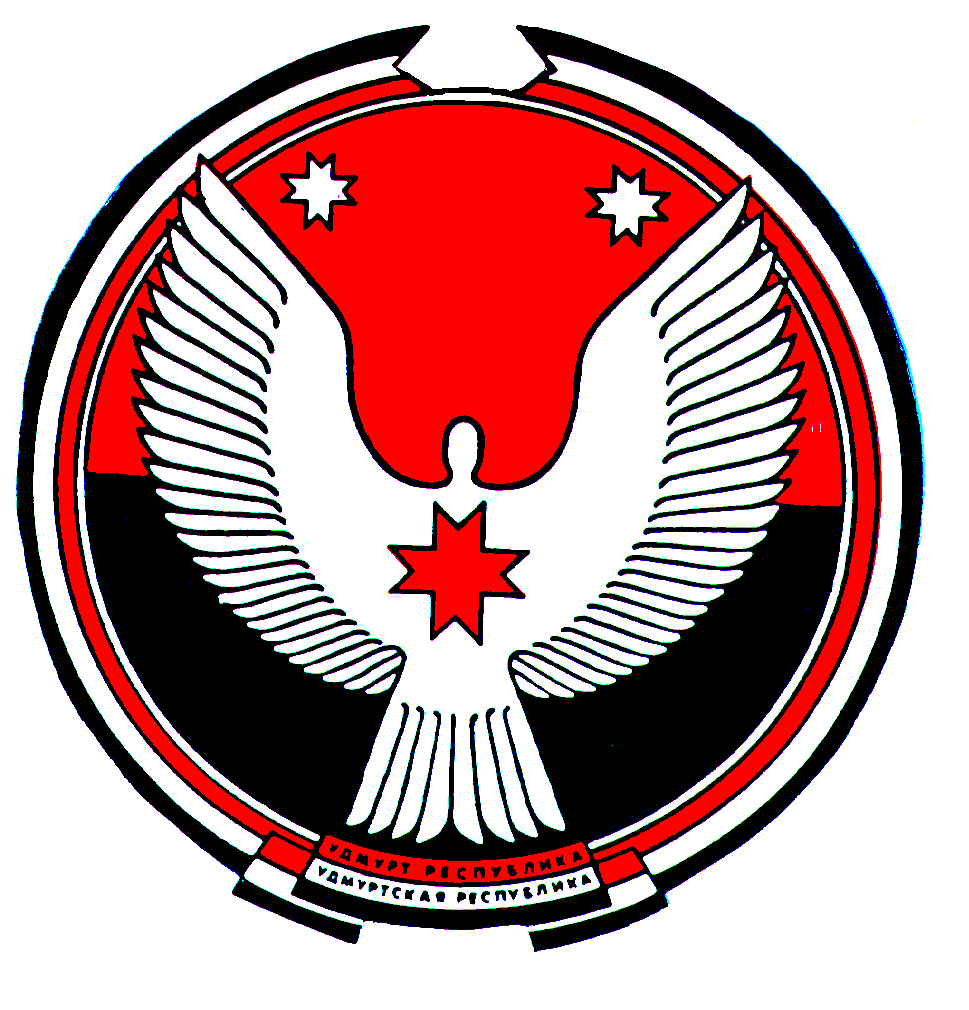 Решение«Карсовай» муниципал кылдытэтысь депутат КенешСовета депутатов муниципального образования «Карсовайское»от «23» июня 2016 годаО назначении выборов депутатовСовета депутатов муниципального образования «Карсовайское»  четвертого созываВ соответствии со статьей 10 Федерального закона «Об основных гарантиях избирательных прав и права на участие в референдуме граждан Российской Федерации» и статьей 8 Закона Удмуртской Республики «О выборах депутатов представительных органов поселений в Удмуртской Республике»  Совет депутатов муниципального образования «Карсовайское»  РЕШАЕТ:1. Назначить выборы депутатов  Совета депутатов муниципального образования «Карсовайское» четвертого созыва на 18 сентября 2016 года.2. Разместить настоящее решение на официальном сайте Балезинского района в разделе сельские поселение МО «Карсовайское»            4. Направить копию настоящего решения в территориальную избирательную комиссию Балезинского района.Глава муниципального образования                                                                         А.С. Колотовс. Карсовай23.06.2016 года№ 37-92